Publicado en  el 26/09/2014 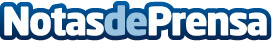 Núria Vilanova, ponente en el World Public Relations ForumEs momento de nuevos retos y desafíos, multitud de compañías se han visto obligadas a una reorientación de su modelo de negocio. Para esta profunda transformación los empleados han pasado al primer plano. Se busca el engagement y la Comunicación Interna es el mejor aliado.Datos de contacto:Nota de prensa publicada en: https://www.notasdeprensa.es/nuria-vilanova-ponente-en-el-world-public_1 Categorias: Comunicación http://www.notasdeprensa.es